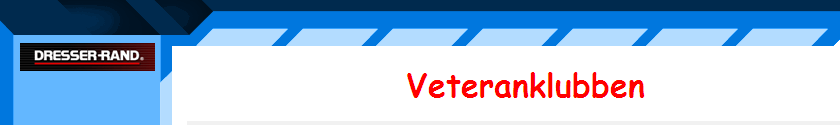 						Dresser-Rand ASHjemmeside: http://dr-veteranklubb.dinstudio.no/	v/Veteranklubben	3616 KongsbergÅrsmøteagenda: Åpning ved leder. Valg av møteleder og referentGodkjennelse av innkallingGodkjennelse av dagsordenGjennomgang og godkjennelse av Styrets Årsberetning v/sekretærGjennomgang og godkjennelse av regnskap for 2018 v/kassererBudsjett for 2019 v/kassererTurforslag sommeren 2019 v/formannInnkomne forslagValgÅrsmøtepapirene vil ligge på Hjemmesiden.  